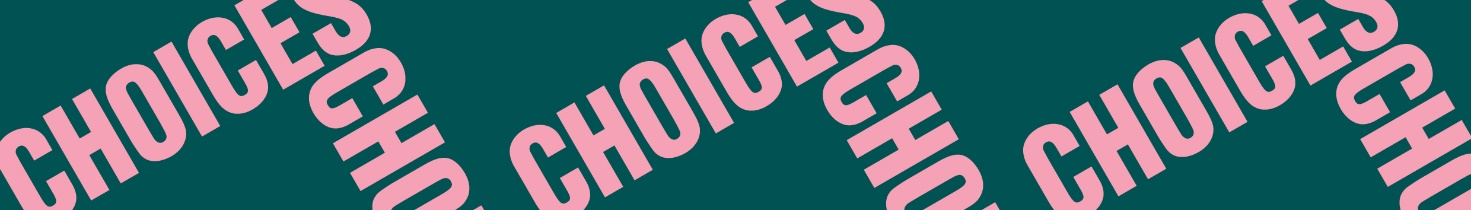 Strangers in a Strange LandAt 14, I walked through the desert to the US. My story didn’t end thereGrammatik 3: Bøj verber i præteritumIndsæt følgende verber i tekstuddraget. Verberne skal bøjes i præteritum. be – become – get – get – hit – live – loose – run – seem – start – take – travel It _______ us more than a month to get to the United States. We _______ from Honduras to Guatemala on a bus. […]When we _______ to Hayward, California, where my father _______, it _______ really fancy. I was blown away by the glass buildings. But reaching the US wasn’t the end of my struggles, only the beginning.I wasn’t able to go to school because I had to work. I _______ fake papers that said I was 21, even though I was really 14. Then I _______ working at a laundry doing two shifts a day. I started at seven in the morning and I got out at one the next morning. I _______ also sending money to my mom. One night my dad got angry and _______ me, so I _______ away to stay with a friend. I _______ depressed and _______ my job. I didn’t want to work or eat.